В соответствии с Федеральным законом от 27.07.2010 г. N 210-ФЗ «Об организации предоставления государственных и муниципальных услуг», Постановлением Правительства Нижегородской области от 22.11.2007 N 430   «О Порядке разработки и утверждения административных регламентов исполнения государственных функций и административных регламентов предоставления государственных услуг в Нижегородской области», распоряжением Правительства Нижегородской области от 29.04.2010 г. N 773-р «Об утверждении календарного плана перехода на предоставление (исполнение) первоочередных государственных и муниципальных услуг (функций), оказываемых (исполняемых) органами исполнительной власти Нижегородской области, органами местного самоуправления муниципальных образований Нижегородской области, государственными и муниципальными учреждениями Нижегородской области в электронном виде», с целью автоматизации учета очередности и процесса комплектования дошкольных образовательных организаций с помощью автоматизированной информационной системы «Комплектование ДОУ» , а также с целью приведения в соответствие с действующим законодательством муниципальных правовых актов органа местного самоуправления, администрация Городецкого муниципального района п о с т а н о в л я е т:Утвердить прилагаемый административный регламент предоставления муниципальной услуги «Прием заявлений, постановка на учет и зачисление детей в общеобразовательные организации, реализующие основную общеобразовательную программу дошкольного образования в Городецком муниципальном районе Нижегородской области». Признать утратившим силу постановление администрации Городецкого района от 14.03.2014 г. №665 «Об утверждении административного регламента администрации Городецкого муниципального района  по предоставлению муниципальной услуги «Прием заявлений, постановка на учет и зачисление детей в общеобразовательные учреждения, реализующие основную общеобразовательную программу дошкольного образования»». Управлению образования и молодежной политики администрации Городецкого муниципального района (Е.В.Малышева):Осуществлять контроль за исполнением муниципальной услуги в соответствии с административным регламентом;Обеспечить размещение настоящего постановления на официальном Интернет-портале администрации Городецкого района.4. Настоящее постановление вступает в силу со дня его подписания.5.Контроль за исполнением настоящего постановления возложить на заместителя главы администрации района Т.В.Смирнову. Глава администрации                                                                              В.В.Беспалов Утвержденпостановлением администрацииГородецкого муниципального районаот __27.04.2018 г.___  №  ___1174   __Административный регламент предоставления муниципальной услуги « Прием заявлений, постановка на учет и зачисление детей в образовательные организации, реализующие основную общеобразовательную программу дошкольного образования в Городецком муниципальном районе Нижегородской области» 1.Общие положения.Административный регламент предоставления муниципальной услуги «Прием заявлений, постановка на учет и зачисление детей в образовательные организации, реализующие основную общеобразовательную программу дошкольного образования в Городецком муниципальном районе Нижегородской области» (далее Административный регламент и муниципальная услуга соответственно) разработан в целях повышения качества предоставления и доступности муниципальной услуги и определяет сроки и последовательность действий (административных процедур) при предоставлении информационных услуг гражданам.Муниципальная услуга предоставляется заявителю (родителю/законному представителю несовершеннолетнего) в целях постановки несовершеннолетнего на учет и дальнейшего его зачисления в образовательную организацию, реализующую основную общеобразовательную программу дошкольного образования в Городецком муниципальном районе Нижегородской области (далее-образовательная организация).	Заявителем является физическое лицо – законный представитель несовершеннолетнего в возрасте до 7 лет, проживающего на территории Городецкого муниципального района (далее – Заявитель).Информация об управлении образования и молодежной политики администрации Городецкого муниципального района Нижегородской области (далее – управление образования и молодежной политики), предоставляющего муниципальную услугу:	Управление образования и молодежной политики расположено по адресу: 606502, Нижегородская область, г.Городец, пл.Пролетарская, д.30, 2 этаж, кабинет 211, 219. График работы: понедельник-четверг с 8.00 до 17.00, пятница с 8.00 до 16.00; перерыв с 12.00 до 12.48.; выходные: суббота, воскресенье. E-mail:gorodez_yo@mail.ru Телефон: 8(83161)93632-приемная управления образования и молодежной политики.Информация о муниципальных бюджетных  дошкольных образовательных организациях, предоставляющих муниципальную услугу:Заявители, обратившиеся за предоставлением муниципальной услуги в обязательном порядке информируются:о перечне документов, необходимых для получения муниципальной услуги;о последовательности необходимых действий  для получения муниципальной услуги;об основаниях в отказе в предоставлении муниципальной услуги;о порядке обжалования действий (бездействия) и решений, осуществляемых и принимаемых в ходе предоставления муниципальной услуги.Муниципальная услуга в части приема заявлений в электронном виде, постановки на учет в заявительном порядке осуществляется на портале государственных и муниципальных услуг Нижегородской области (http://gu.nnov.ru/). Предоставление муниципальной услуги в электронном виде обеспечивается ресурсами Автоматизированной информационной системы «Комплектование ДОУ» (далее - система).Муниципальная услуга может быть оказана в муниципальном автономном учреждении Городецкого муниципального района Нижегородской области « Многофункциональный центр предоставления государственных и муниципальных услуг» (далее - МФЦ ). Предоставление муниципальной услуги в МФЦ осуществляется в соответствии с Федеральными законами Российской Федерации, иными нормативными правовыми актами Российской Федерации, нормативными правовыми актами Нижегородской области, муниципальными правовыми актами по принципу «одного окна», в соответствии с которым предоставление муниципальной услуги осуществляется после однократного обращения заявителя с соответствующим запросом, а взаимодействие с органами, предоставляющими муниципальную услугу,осуществляется МФЦ без участия заявителя в соответствии с нормативными правовыми актами и соглашением о взаимодействии.1.7.1 Информация о месте нахождения, режиме работы, номерах телефонов, адресе электронной почты МАУ Городецкого муниципального района Нижегородской области «Многофункциональный центр предоставления государственных и муниципальных услуг»:Адрес: 606502, Нижегородская область, г. Городец, пл. Пролетарская, д.15;телефон:8(83161)92120.606520, Нижегородская область, Городецкий район, г. Заволжье, пр. Мира, д19;  телефон: 8(83161)77080.Режим работы МФЦ в г.Городце и г.Заволжье:606517, Нижегородская область, Городецкий район, с. Зиняки, ул. Молодежная,д.1; телефон: 8(83161)48116. 606513, Нижегородская область, Городецкий район, пос.Аксентис, д.18; телефон: 8 (83161)46562.Режим  работы МФЦ в с.Зиняки и пос. Аксентис:606508, Нижегородская область, г. Городец, ул. Новая, д. 117 а; телефон: 8 (83161)98703.Режим  работы МФЦ в г.Городце на ул.Новой:Адрес электронной почты: mfcgorodets@mail.ru (г.Городец), mfczavolzhe@mail.ru (г.Заволжье).Официальный сайт в сети Интернет: http://www.mfcgorodets.ru/.Информирование Заявителей о порядке предоставления муниципальной услуги осуществляется в виде индивидуального и публичного информирования.Информирование  может проводится в устной и письменной форме.Информация о муниципальной услуге предоставляется:в управлении образования и молодежной политики, учебно-методическом центре управления образования и молодежной политики (далее-УМЦ, по адресу: 606502, г.Городец, ул.Кирова,40, 1 этаж, телефон: 8(83161)92879) или в образовательных организациях, МФЦ;путем личного консультирования должностным лицом, управления образования и молодежной политики ответственным за предоставление муниципальной услуги;при обращении по телефону в виде устного ответа в исчерпывающем объеме запрашиваемой информации: понедельник - четверг с 8.00 до 17.00, пятница с 8.00 до 16.00, перерыв с 12.00 до 12.48 по телефону 8(83161)92879, 8(83161)91523;понедельник с 15.00 до 17.00, четверг с 10.00 до 12.00 по телефону 8983161)92580;при обращении по электронной почте в виде письменного ответа в исчерпывающем объеме запашиваемой информации на адрес электронной почты Заявителя;при письменном запросе (обращении) - в виде отправки текстовой информации на бумажном носителе (информационного письма) по почте или передачи информационного письма непосредсвенно Заявителю;на информационных стендах управления образования и молодежной политики и образовательных организаций – размещается информация о режиме консультирования и приема граждан должностным лицом о порядке получения  информационных справок;на официальном сайте управления образования и молодежной политики размещается информация о порядке предоставления муниципальной услуги; нормативные правовые акты, непосредственно регулирующие предоставление муниципальной услуги;текст административного регламента; блок-схема последовательности действий при предоставлении муниципальной услуги согласно приложения 1 к настоящему Административному регламенту; место размещения должностного лица и режим приема граждан;на интернет-портале государственных и муниципальных услуг Нижегородсой области, в федеральной государственной информационной системе «Единый портал государственных и муниципальных».Информирование Заявителей осуществляется должностным лицом, ответственным за предоставление муниципальной услуги в пределах своих полномочий.Основными требованиями к информированию граждан являются:достоверность и полнота предоставляемой информации;удобство и доступность получения информации;оперативность предоставления информации.Требования к форме и характеру взаимодействия должностных лиц с Заявителями:при ответе на телефонные звонки должностное лицо представляется, назвав свою фамилию, имя, отчество, должность, предлагает представиться собеседнику, выслушивает и уточняет суть вопроса. Во время разговора следует произносить слова четко, избегать параллельных разговоров с окружающими людьми и не прерывать разговор по причине поступления звонка на другой аппарат;при личном обращении Заявителей должностное лицо должно представиться, назвать свою фамилию, имя, отчество, должностьи самостоятельно дать ответ на заданный Заявителем вопрос;при невозможности должностным лицом управления образования и молодежной политики, принявшего звонок, самостоятельно ответить на поставленные вопросы телефонный звонок должен быть переадресован другому должностному лицу, или Заявителю должен быть сообщен телефонный номер, по которому можно получить необходимую информацию;в конце консультирования (по телефону или лично) должностное лицо управления образования, кратко подводит итоги и перечисляет меры, которые следует принять Заявителю (кто именно, когда и что должен сделать);ответ на письменные обращения и обращения по электронной почте дается в срок. Не превышающий 30 дней со дня его регистрации, в простой, четкой и понятной форме с указанием фамилии и инициалов, номера телефона должностного лица, исполнившего ответ на обращение.Административный регламент размещается на официальном Интернет-портале администрации Городецкого района (http://www.gorodets-adm.ru/), на официальном сайте управления образования и молодежной политики (https://gorodezyo.jimdo.com/), на интернет - портале государственных и муниципальных услуг Нижегородской области и Едином портале государственных и муниципальных услуг.2. Стандарт предоставления муниципальной услугиНаименование муниципальной услуги - «Прием заявлений, постановка на учет и зачисление детей в образовательные организации, реализующие основную общеобразовательную программу дошкольного образования в Городецком муниципальном районе Нижегородской области».Наименование органа, предоставляющего муниципальную услугу-Администрация Городецкого муниципального района Нижегородской области (далее-Администрация) через уполномоченный орган-управление образования и молодежной политики предоставляет муниципальную услугу на территории Городецкого муниципального района Нижегородской области.Ответственным за предоставление муниципальной услуги в части приема заявлений и постановке на учет детей для дальнейшего зачисления в образовательные организации, реализующие основную общеобразовательную программу дошкольного образования в Городецком муниципальном районе Нижегородской области является управление образования и молодежной политики и МФЦ. Ответственными за предоставление муниципальной услуги в части зачисления детей в образовательные организации являются муниципальные образовательные организации Городецкого муниципального района Нижегородской области, реализующие основную общеобразовательную программу дошкольного образования.Описание результата предоставления муниципальной услуги:постановка на учет детей дошкольного возраста с занесением в систему для дальнейшего направления в образовательные организации и выдачей уведомления о предоставлении ребенку с желаемой даты места в образовательной организации;выдача родителям (законным представителям) направления для зачисления ребенка в образовательную организацию; зачисление ребенка в общеобразовательную организацию;письменный ответ Заявителю с мотивированным отказом в предоставлении муниципальной услуги.Сроки предоставления муниципальной услуги:прием заявления и постановка на учет ребенка для зачисления  в образовательную организацию - в день обращения в управление образования и молодежной политики или МФЦ;выдача направления в образовательную организацию;в период массового комплектования (вновь поступающими воспитанниками) - ежегодно с 01 июля по 31 августа;в период доукомплектования (при наличии свободных мест) - в течении календарного года.зачисление ребенка в образовательную организацию - в течении 14 дней с даты получения направления.Оказание муниципальной услуги осуществляется в соответствии со следующими  нормативно-правовыми актами:Конвенцией о правах ребенка; Конституцией Российской Федерации; Федеральным законом Российской Федерации от 06.10.2003 N 131-ФЗ "Об общих принципах организации местного самоуправления в Российской Федерации";Федеральным законом от 02.05.2006 г. №59-ФЗ «О порядке рассмотрения обращений граждан РФ»;Законом Российской Федерации от 15.05.1991 N 1244-1 "О социальной защите граждан, подвергшихся воздействию радиации вследствие катастрофы на Чернобыльской АЭС;Федеральным законом от 17.01.1992 года №2202-1 «О прокуратуре Российской Федерации»;Законом  Российской Федерации от 26.06.1992 №3132-1 «О статусе судей в Российской Федерации»;Федеральный законом Российской Федерации от 21.12.1994 года №69-ФЗ «О пожарной безопасности»;Федеральным законом от 24.11.1995 года №181-ФЗ «О социальной защите инвалидов в Российской Федерации»;Федеральным законом от 27.05.1998 года №76-ФЗ «О статусе военнослужащих»;Федеральным законом от 24.07.1998 года №124-ФЗ «Об основных гарантиях прав ребенка в Российской Федерации»;Федеральным законом от 25.07.2002 года №115-ФЗ «О правовом положении иностранных граждан в Российской Федерации»;Федеральным законом от 06.10.2003 года №131-ФЗ « Об общих принципах организации местного самоуправления в Российской Федерации»;Федеральным законом от 22.08.2004 года №122-ФЗ «О внесении изменений в законодательные акты Российской Федерации и признании утратившими силу некоторых законодательных актов Российской Федерации с связи с принятием федеральных законов «О внесении изменений и дополнений в Федеральный закон «Об общих принципах организации законодательных (представительных) и исполнительных органов государственной власти субъектов Российской Федерации» и «Об общих принципах организации местного самоуправления в Российской Федерации»;Федеральным законом от 27.07.2006 года №152-ФЗ «О персональных данных»;Федеральным законом от 09.02.2009 года №8-ФЗ «Об обеспечении доступа к информации о деятельности государственных органов и органов местного самоуправления»;Федеральным законом от 27.07.2010 года №210-ФЗ « Об организации предоставлениягосударственных и муниципальных услуг»;Федеральным законом от 28.12 2010 года № 403-ФЗ «О следственном комитете Российской Федерации»;Федеральным законом от 07.02.2011 года №3-ФЗ «О полиции»;Федеральным законом от 29.12.2012 года №273-ФЗ «Об образовании в Российской Федерации»;Федеральным законом  от 30.12.2012 года №283-ФЗ «О социальных гарантиях сотрудникам некоторых федеральных органов исполнительной власти и внесении изменений в отдельные законодательные акты Российской Федерации»;Указом Президента Российскй Федерации от 05.05.1992 года №431 «О мерах по социальной поддерхке многодетных семей»;Указом Президента Российской Федерации от 02.10.1992 года №1157 «О дополнительных мерах государственной поддержки инвалидов»;Указом Президента Российской Федерации от 05.06.2003 года №613 «О правохранительной службе в органах по контролю за оборотом наркотических средств и психотропных веществ»;Постановлением Верховного Совета Российской Федерации от 27.12.1991 года №2123-1 «О распространении действия закона РСФСР «О социальной защите граждан,подвергшихся воздействию радиации вследствие катастрофы на Чернобыльской АЭС» на граждан из подразделений особого риска»;Постановлением Правительства Российской Федерации от 25.08.999 года №936 «О дополнительных мерах по социальной защите членов семей военнослужащих и сотрудников органов внутренних дел, государственной противопожарной службы, уголовно-исполнительной системы, непосредственно учавствовавших в борьбе с терроризмом на территории республики Дагестан и погибших (пропавших без вести), умерших, ставших инвалидами в связи с выполнением служебных обязанностей»;Постановлением Правительства Российской Федерации от 09.02.2004 года №65 «О дополнительных гарантиях и компенсациях военнослужащим и сотрудникам федеральных органов исполнительной власти, учавствующим в контртеррористических операциях и обеспечивающим правопорядок и общественную безопасность на территории Северо-Кавказского региона Российской Федерации»;Распоряжением Правительства Российской Федерации от 17.12.2009 года №1993-р «Об утверждении сводного перечня первоочередных государственных и муниципальных услуг, предоставляемых в электронном виде»;Приказом Министерства образованияи науки Российской Федерации от 30.08.2013 года 1014 «Об утверждении Порядка организации и осуществления образовательной деятельности по основным общеобразовательным программам-образовательным программам дошкольного образования»;Письмом Департамента государственной политики в сфере общего образования от 08.08.2013 года №08-1063 «О рекомендациях по порядку комплектования дошкольных образовательных учреждений»;Законом Нижегородской области от 30.12.2005 года №212-З «О социальной поддержке отдельных категорий граждан в целях реализации их права на образование»;Постановлением Правительства Нижегородской области от 03.05.2006 года №152 «Об утверждении порядка первоочередного предоставления детям отдельных категорий граждан мест в государственных и муниципальных образовательных учреждениях, реализующих программы дошкольного образования»;Приказом Министерства образования и науки Российской Федерации от 28.12.2015 года №1527 «Об утверждении порядка и условий осуществления перевода обучающихся из одной организации, осуществляющей образовательную деятельность по образовательным программам дошкольного образования, в другие организации, осуществляющие образовательную деятельность по образовательным программам соответствующих уровня и направленности»;Законом Российской Федерации от 19 февраля 1993 года  N 4530-1 "О вынужденных переселенцах"; Приказом Министерства образования и науки Российской Федерации от 08.04.2014 года №293 «Об утверждении порядка приема на обучение по образовательным программам дошкольного образования»; Уставом Городецкого муниципального района Нижегородской области (принят постановлением Земского собрания Городецкого района от 17.11.2005 N 146/128);Соглашением о взаимодействии МАУ "МФЦ Городецкого района" с администрацией Городецкого муниципального района;Положением об управлении образования и молодежной политики администрации Городецкого муниципального района Нижегородской области, утвержденным решением Земского собрания Городецкого муниципального района Нижегородской области от 14.12.2011 N 271;Уставами муниципальных бюджетных дошкольных образовательных учреждений Городецкого муниципального района Нижегородской области.Исчерпывающий перечень документов, необходимых в соответствии с нормативными правовыми актами для предоставления муниципальной услуги и услуг, которые являются необходимыми и обязательными для предоставления муниципальной услуги, подлежащих представлению Заявителем, способы их получения Заявителем, в том числе в электронной форме, порядок их представления.2.6.1 Исчерпывающий перечень документов, необходимых при приеме заявлений и постановке на учет:заявление о регистрации ребенка в журнале учета детей, нуждающихся в определении в образовательную организацию согласно приложения 2 к настоящемуАдминистративному регламенту;документ, удостоверяющий личность Заявителя ( в случае подачи заявления уполномоченным лицом предоставляется нотариально удостоверенная доверенность, подтверждающая полномочия и документ, удостоверяющий личность уполномоченного лица);свидетельство о рождении ребенка;документы, подтверждающие право Заявителя на внесение записи о ребенке в журнал учета детей, нуждающихся в определении в образовательную организацию на льготных основаниях (в первоочередном или внеочередном порядке) в соответствии с п.2.6.2.1 и п.2.6.3.1. настоящего Административного регламента.2.6.2 Внеочередным правом представления мест в образовательных организациях при комплектовании пользуются:дети граждан, подвергшихся воздействию радиации вследствие катастрофы на Чернобыльской АЭС (Закон Российской Федерации от 15.05.1991 года №1244-1 «О социальной защите граждан, подвергшихся воздействию радиации вследствие катастрофы на Чернобыльской АЭС»);дети граждан из подразделений особого риска, а также семей, потерявших кормильца из числа этих граждан (Постановление Верховного Совета Российской Федерации от 27.12.1991 года №2123-1);дети прокуроров (Федеральный закон от 17.01.1992 года №2202-1 «О прокуратуре Российской Федерации»);дети судей (Закон Российской Федерации от 26.06.1992 года №3132-1 «О статусе судей в Российской Федерации»);дети сотрудников Следственного комитета Российской Федерации (Федеральный закон от 28.12.2010 года №403-ФЗ «О Следственном комитете Российской Федерации»);дети граждан из подразделений особого риска, а также семей, потерявших кормильца из числа этих граждан (Постановление Верховного Совета РФ от 27.12.1991 г.№2123-1);2.6.2.1 Право на льготу (внеочередное зачисление ребенка в образовательную организацию) подтверждают следующие документы(в зависимости от льготной категории граждан):детям граждан, указанных в п.1 и п.2 ч.1 ст.13, ч.2 ст.14, ч.2 ст.25 Закона РФ от 15.05.19991 года №1244-1 «О социальной защите граждан, подвергшихся воздействию радиации вследствие катастрофы на Чернобыльской АЭС»-удостоверение гражданина, получившего или перенесшего заболевание, связанное с радиационным воздействием;детям, родители (законные представители) которых являются судьями, работниками прокуратуры, сотрудниками Следственного комитета РФ- справка с места работы и служебное удостоверение;детям граждан из подразделений особого риска, а также семей, потерявших кормильца из числа этих граждан (Постановление Верховного Совета РФ от 27.12.1991 г.№2123-1)-удостоверение и свидетельство о смери.2.6.3 Первоочередным правом предоставления мест в образовательных организациях при комплектовании пользуются:дети из многодетных семей (Указ Президента Российской Федерации от 05.05.1992 года №431 «О мерах по социальной поддержке семей»);дети-инвалиды и дети, один из родителей которых является инвалидом (Указ Президента Российской Федерации от 02.10.1992 года №1157 «О дополнительных мерах государственной поддержки инвалидов»);дети военнослужащих, по месту жительства их семей (Федеральный закон от 27.05.1998 года №76-ФЗ «О статусе военнослужащих»);дети сотрудников полиции (Федеральный закон от 07.02 2011 года №3-ФЗ «О полиции»);дети сотрудника полиции, погибшего (умершего) вследствии увечья или иного повреждения здоровья, полученных в связи с выполнением служебных обязанностей (Федеральный закон от 07.02.2011 года № 3-ФЗ «О полиции»);дети сотрудника полиции, умершего вследствии заболевания, полученного в период прохождения службы в полиции (Федеральный закон от 07.02.2011 года № 3-ФЗ «О полиции»);дети гражданина Российской Федерации, уволенного со слубы в полиции вследствии увечья или иного повреждения здоровья, полученных в связи с выполнением  служебных обязанностей и исключивших возможность дальнейшего прохождения службы в полиции (Федеральный закон от 07.02.2011 года № 3-ФЗ «О полиции»);дети, находящиеся (находившиеся) на иждивении сотрудника полиции (Федеральный закон от 07.02.2011 года № 3-ФЗ «О полиции»);дети сотрудников органов внутренних дел, не являющихся сотрудниками полиции (Федеральный закон от 07.02.2011 года № 3-ФЗ «О полиции»);дети сотрудников, имеющих специальные звания и проходящих службу в учреждениях и оргаах уголовно-исполнительной системы, федеральной противопожарной службе Государственной противопожарной службы, органах по контролю за оборотом наркотических средств и психотропных веществ и таможенных органах Российской Федерации (Федеральный закон от 30.12 2012 года №283-ФЗ «О социальных гарантиях сотрудникам некоторых федеральных органов исполнительной власти и внесении изменений в отдельные законодательные акты Российской Федерации»);дети сотрудника, имевшего специальное звание и проходившего службу в учреждениях и органах уголовно-исполнительной системы, федеральной противопожарной службе Государственной противопожарной службы, органах по контролю за оборотом наркотических средств и психотропных веществ и  таможенных органах Российской Федерации, погибшего (умершего) вследствие увечья или иного повреждения здоровья, полученных в связи с выполнением служебных обязанностей (Федеральный закон от 30.12.202 года №283-ФЗ «О социальных гарантиях сотрудникам некоторых федеральных органов исполнительной власти и внесение изменений в отдельные законодательные акты Российской Федерации»);дети сотрудника, имевшего специальное звание и проходившего службу в учреждениях и органах уголовно-исполнительной системы, федеральной противопожарной службе Государственной противопожарной службы, органах по контролю за оборотом наркотических средств и психотропных веществ и таможенных органах Российской Федерации, умершего вследствие заболевания, полученного в период прохождения службы в учреждениях и органах (Федеральный закон от 30.12.2012 №283-ФЗ «О социальных гарантиях сотрудникам некоторых федеральных органов исполнительной власти и внесении изменений в отдельные законодательные акты Российской Федерации»);дети гражданина Российской Федерации, имевшего специальное звание и проходившего службу в учреждениях и органах уголовно-исполнительной системы, федеральной противопожарной службе Государственной противопожарной службы, органах по контролю за оборотом наркотических средств и психотропных веществ и таможенных органах Российской Федерации, уволенного со службы в учреждениях и органах вследствии увечья или иного повреждения здоровья, полученных в связи с выполнением служебных обязанностей и исключивших возможность дальнейшего прохождения службы в учреждениях и органах (Федеральный закон от 30.12.2012 №283-ФЗ «О социальных гарантиях сотрудникам некоторых федеральных органов исполнительной власти и внесении изменений в отдельные законодательные акты Российской Федерации»);дети гражданина Российской Федерации, имевшего специальное звание и проходившего службу в учреждениях и органах уголовно-исполнительной системы, федеральной противопожарной службе Государственной противопожарной службы, органах по контролю за оборотом наркотических средств и психотропных веществ и таможенных органах Российской Федерации, умершего в течении одного года после увольнения со службы в учреждениях и органах вследствии увечья или иного повреждения здоровья, полученных в связи с выполнением служебных обязанностей, либо вследствии заболевания, полученного в период прохождения службы в учреждениях и органах, исключивших возможность дальнейшего прохождения службы в учреждениях и органах (Федеральный закон от 30.12.2012 года №283-ФЗ ««О социальных гарантиях сотрудникам некоторых федеральных органов исполнительной власти и внесении изменений в отдельные законодательные акты Российской Федерации»);дети одиноких матерей (в свидетельстве о рождении ребенка отсутствует запись об отце или представлена справка из органа записи актов гражданского состояния о том, что запись об отце внесена по указанию матери) (Поручение Президента Российской Федерации от 04.05.2011 года Пр-1227);дети, находящиеся под опекой (Закон Нижегородской области о 30.12.2005 года №212-З «О социальной поддержке отдельных категорий граждан в целях реализации их права на образование»);дети безработных родителей (Закон Нижегородской области от 30.12.2005 года №212-З «О социальной поддержке отдельных категорий граждан в целях реализации их права на образование»);дети вынужденных переселенцев (Закон Нижегородской области о 30.12.2005 года №212-З «О социальной поддержке отдельных категорий граждан в целях реализации их права на образование»);дети студентов (Закон Нижегородской области о 30.12.2005 года №212-З «О социальной поддержке отдельных категорий граждан в целях реализации их права на образование»);дети работающих одиноких родителей (Закон Нижегородской области о 30.12.2005 года №212-З «О социальной поддержке отдельных категорий граждан в целях реализации их права на образование»);дети учащихся матерей (Закон Нижегородской области о 30.12.2005 года №212-З «О социальной поддержке отдельных категорий граждан в целях реализации их права на образование»);дети участников боевых действий, в том числе погибших (умерших) в связи с осуществлением служебной деятельности (Закон Нижегородской области от 30.12.2005 года №212-З «О социальной поддержке отдельных категорий граждан в целях реализации их права на образование»).дети квалифицированных специалистов предприятий, учреждений Городецкого муниципального района Нижегородской области.2.6.3.1 Право на льготу (первоочередное предоставление мест в образовательные организации) подтверждают следующие документы (в зависимости от льготной категории граждан):детям погибших (пропавших без вести), умерших, ставших инвалидами сотрудников и военнослужащих из числа, указанных в п.1 Постановления Правительства РФ от 09.02.2004 года №65 «О дополнительных гарантиях и компенсациях военнослужащим и сотрудникам федеральных органов исполнительной власти, учавствующим в конттеррористических операциях и обеспечивающих правопорядок и общественную безопасность на территории Северо –Кавказского региона РФ-удостоверение инвалида войны;детям сотрудников полиции, детям сотрудников органов внутренних дел, погибших(умерших) вследствии увечья или иного повреждения здоровья, полученных в связи с выполнением служебных обязанностей-справка с места работы, выданная кадровым подразделением органа внутренних дел и свидетельство о смерти;детям сотрудников полиции, детям сотрудников органов внутренних дел, умерших вследствии заболевания , полученного в период прохождения службы- справка с места работы, выданная кадровым подразделением органа внутренних дел и свидетельство о смерти)детям граждан Российской Федерации, уволенных со службы в полиции, службы в органах внутренних дел, вследствии увечья или иного повреждения здоровья, полученных в связи с выполнением служебных обязанностей и исключивших возможность дальнейшего прохождения службы в полиции-справка с места работы, выданная кадровым подразделением органа внутренних дел;детям граждан Российской Федераци, умерших в течении одного года после увольнения со службы в полиции, в органах внутренних дел, вследствие увечья или иного повреждения здоровья, полученных в связи с выполнением служебных обязанностей, либо вследствие заболевания, полученного в период прохождения службы, исключивших возможность дальнейшего прохождения службы-справка с места работы, выданная кадровым подразделением органа внутренних дел и свидетельство о смерти;детям, находящимся (находившимся) на иждивении сотрудников полиции, сотрудников органов внутренних дел, граждан Российской Федерации, указанных в пунктах1-5 ч.6 ст.46 ФЗ от 7.02.2011 года №3-ФЗ «О полиции» - служебное удостоверение (для работающих сотрудников полиции и органов внутренних дел), справка с места работы, выданная кадровым подразделением органа внутренних дел;детям сотрудников и военнослужащих федеральной противопожарной службы- служебное удостоверение и справка с места работы;детям – инвалидам справка установленного образца, подтверждающая факт установления инвалидности, выдаваемая Федеральными государственными учреждениями медико-социальной экспертизы (далее – справка МСЭ установленного образца);детям, родители (законные представители) которых являются инвалидами-справка МСЭ установленного образца;детям, работающих одиноких родителей (законных представителей), а также одиноких матерей-справка с места работы, справка из органов записи актов гражданского состояния (справка формы №25 о рождении (указанная справка не треуется , если в свидетельстве о рождении ребенка отсутствует запись об отце ребенка),  для вдов (вдовцов) – свидетельство о смерти супруга, для разведенных родителей-свидетельство о расторжении брака;для детей из многодетных семей-удостоверение многодетной семьи установленного образца;для детей погибших (пропавших без вести), умерших, ставших инвалидами сотрудников и военнослужащих из числа, указанных в пункте1 постановления Правительства РФ от 09.02.2004 года №65 «О дополнительных гарантиях и компенсациях воеенослужащим и сотрудникам федеральных органов исполнительной власти, учавствующим в контртеррористических операциях и обеспечивающим правопорядок и общественную безопасность на территории Северо-Кавказского региона РФ)-справка с места работы об участии в обнаружении и пресечении деятельности террористических организаций и групп, их лидеров и лиц, учавствующих в организации и осуществлении террористических акций на территории Северо-Кавказского региона РФ;для детей,учащихся матерей-справка из образовательного учреждения, подтверждающая факт обучения;для детей, находящихся под опекой- правовой акт органа местного самоуправления об установлении опеки;для детей, родители (законные представители) которых находятся на военной службе - справка из воинской части;для детей, безработных родителей ( законных представителей)-справка, выданная центром занятости населения, в котором гражданин зарегистрирован в качестве безработного;для детей, родители (законные представители) которых являются вынужденными переселенцами-удостоверение вынужденного переселенца (с указанием кода региона);для детей, родители (законные представители) которых являются студентами – справка из учебного заведения среднего и высшего профессионального образования, подтверждающая факт обучения в образовательном учреждении;для детей, родитель (законный представитель) которых является ветераном боевых действий - удостоверение ветерана боевых действий либо свидетельство о праве на льготы;2.6.4 Исчерпывающий перечень документов, необходимых для предоставления, при зачислении ребенка в образовательную организацию:заявление о зачислении ребенка в образовательную организацию согласно приложению 3 к настоящему Административному регламенту;документ, удостоверяющий личность одного из родителей (законных пердставителей) ребенка;свидетельство о рождении ребенка;свидетельство о регистрации ребенка по месту жительства или по месту пребывания на закрепленной территории или документ, содержащий сведения о регистрации ребенка по месту жительства или по месту пребывания;направление управления образования и молодежной политики о зачислении ребенка в образовательную организацию согласно приложению 4 к настоящему Административному регламенту;медицинское заключение о состоянии здоровья ребенка (для вновь поступающих);заявление о получении согласия Заявителя на обработку персональных данных согласно приложению 5 к настоящему административному регламенту. Для определения детей в специализированную группу (комбинированной, компенсирующей и оздоровительной направленности) предоставляется заключение психолого-медико-педагогический комиссии либо заключение врачебной комиссии. Дети с ограниченными возможностыми здоровья принимаются на обучение по адаптированной образовательной программе только с согласия родителей (законных представителей).Иностранные граждане и лица без гражданства все документы представляют на русском языке или вместе с заверенным в установленном порядке переводом на русский язык.2.6.5 Управление образования и молодежной политики и образовательные организации, не вправе требовать от Заявителя предоставления документов и информации или осуществления действий, представление или осуществление которых не предусмотрено нормативными правовыми актами, регулирующими отношения, возникающие в связи с предоставлением муниципальной услуги.Исчерпывающий перечень оснований для отказа в приеме документов, необходимых для предоставления муниципальной услуги:отсутствие документов, предусмотренных пунктом 2.6 настоящего Административного регламента, или предоставление документов не в полном объеме;заявление подано лицом, не уполномоченным совершать такого рода действия;медицинское заключение о состоянии здоровья ребенка, препятствующее его пребыванию в образовательной организации.Исчерпывающий перечень оснований для отказа в предоставлении муниципальной услуги на стадии зачисления детей в состав воспитанников образовательной организации:неявка Заявителя в образовательную организацию с направлением в течение 15 дней с даты выдачи направления.За оказание муниципальной услуги и услуг, которые являются необходимыми и обязательными для предоставления муниципальной услуги, государственная пошлина или иная плата не взимается Максимальный срок ожидания в очереди при подаче запроса о предоставлении муниципальной услуги, услуги, предоставляемой образовательной организацией, и при получении результата предоставления таких услуг составляет 15 минут.Срок регистрации запроса заявителя о предоставлении муниципальной услуги и услуги, предоставляемой образовательной организацией, в том числе в электронной форме, - в день поступления от заявителя запроса.Запрос регистрируется путем записи в Журнале регистрации обращений граждан, с последующей выдачей  уведомления.2.12. Помещения, в которых предоставляется муниципальная услуга и услуга, предоставляемая образовательными организациями, места ожидания и приема заявителей должны соответствовать следующим требованиям:оборудование выделенного помещения (части помещения) столами и стульями с целью оформления заявителями документов;обеспечение удобства рассмотрения, подготовки и оформления соответствующей документации.Размещение визуальной, текстовой и мультимедийной информации о порядке предоставления муниципальной услуги осуществляется в местах ожидания и приема заявителей, а визуальная и текстовая информация также на официальных сайтах управления образования и молодежной политики, МАУ "МФЦ Городецкого района", в средствах массовой информации.Оформление визуальной, текстовой и мультимедийной информации должно включать в себя в необходимых случаях ссылки на соответствующие нормативные правовые акты и исключать трудночитаемый шрифт.2.13. Показателями доступности муниципальной услуги является:транспортная доступность к местам предоставления муниципальной услуги;возможность получения информации по электронной почте или интернет-сайт управления образования и молодежной политики;возможность получения инфомации о порядке предоставления муниципальной услуги на Интернет-портале государственных и муниципальных услуг Нижегородской области и Едином портале государственных и муниципальных услуг.Показателями качества муниципальной услуги являются: соблюдение должностными лицами сроков предоставления муниципальной услуги;отсутствие жалоб со стороны Заявителей на качество предоставления муниципальной услуги, действия (бездействия) должностных лиц, учавствующих в предоставлении услуги.3.Административные процедуры.Предоставление муниципальной услуги включает в себя  последовательность следующих административных процедур:прием заявлений, постановка на учет для зачисления ребенка в образовательную организацию;регистрация обращений граждан в журнале учета детей;выдача направления в образовательную организацию;зачисление детей в образовательную организацию.Ответственные за предоставление муниципальной услуги.Должностным лицом, ответственным за предоставление муниципальной услуги в части приема заявлений и постановке на учет детей в образовательные организации, реализующие основную общеобразовательную программу дошкольного образования  в Городецком муниципальном районе Нижегородской области является сотрудник МАУ «МФЦ Городецкого района»,  специалист управления образования и молодежной политики (по дошкольному образованию) в пределах, предоставленных Административным регламентом полномочий.Должностным лицом, ответственным за выдачу направлений в образовательные организации, реализующие основную общеобразовательную программу дошкольного образования  в Городецком муниципальном районе Нижегородской области является главный специалист управления образования и молодежной политики (по дошкольному образованию) в пределах, предоставленных Административным регламентом полномочий.Должностными лицами, ответственными за предоставление муниципальной услуги в части зачисления детей в образовательные организации, реализующие основную общеобразовательную программу дошкольного образования в Городецком муниципальном районе Нижегородской области, являются руководители образовательных организаций в пределах, представленных Административным регламентом полномочий.Блок схема последовательности действий (административных процедур) при предоставлении муниципальной услуги приведена в приложении 1 к настоящему Административному регламенту.Сроки прохождения административных процедур:прием заявлений, постановка на учет для дальнейшего зачисления в образовательную организацию - 15 минут;выдача направления в образовательную организацию -15 минут;зачисление в образовательную организацию - 30 минут.Прием заявлений граждан, постановка на учет для зачисления ребенка в образовательную организацию.Основанием для начала административной процедуры по приему заявлений граждан о постановке на учет для дальнейшего направления ребенка в образовательную организацию является личное обращение заявителя в управление образования и молодежной политики или МАУ «МФЦ Городецкого района» с документами. Указанными в пункте 2.6.1 настоящего Административного регламента. Сотрудник МАУ «МФЦ Городецкого района»  или должностное лицо управления образования  и молодежной политики, осуществляющее прием  устанавливает личность Заявителя, проверяя документ, удостоверяющий личность, затем изучает документы Заявителя и проверяет правильность заполненения заявления и наличие всех необходимых документов.При установлении фактов отсутствия необходимых документов, несоответствия представленных документов требованиям, установленным настоящим регламентом, сотрудник МАУ «МФЦ Городецкого района» или должностное лицо управления образования и молодежной политики, осуществляющее прием, уведомляет родителя (законного представителя) о наличии препятствий для рассмотрения вопроса о регистрации данного заявления, объясняет Заявителю содержание выявленных недостатков в представленных документах.Общий срок административной процедуры по приему и рассмотрению документов составляет 15 минут на одного Заявителя.Регистрация обращений граждан в журнале учета детей.Основанием для начала административной процедуры  по регистрации обращений граждан в журнале учета детей является установление должностным лицом управления образования факта соответствия всех документов предъявляемым требованиям. Должностное лицо управления образования осуществляет регистрацию детей  в журнале учета для дальнейшего направления в образовательную организацию в течении всего года с указанием:даты регистрации ( даты подачи заявления);фамилии, имени и отчества ребенка; места регистрации или места пребывания на закрепленной территории;наличия льготы по зачислению ребенка в образовательную организацию.Заявления родителей (законных представителей) о включении детей в списки нуждающихся в зачислении регистрируются в журнале учета детей по дате их подачи. Включение родителей (законных представителей) во внеочередные или первоочередные списки осуществляется с момента представления ими документа, подтверждающего принадлежность к льготной категории.Должностное лицо управления образования или сотрудник МАУ «МФЦ Городецкого района» вносит информацию в автоматизированную информационную систему «Комплектование ДОУ» и выдает уведомление установленного образца о постановке на учет (приложение 6 к настоящему Административному регламенту).В случае обращения Заявителя, ранее зарегистрированного в другом муниципалитете Нижегородской области, должностное лицо управления образования и молодежнлй политики в АИС «Комплектование ДОУ» «переносит» заявление из одного муниципалитета в другой с сохранением даты постановки ребенка в электронную очередь.Общий срок административной процедуры по регистрации заявлений в журнале регистрации учета детей составляет 15 минут на одного Заявителя.Результатом исполнения административной процедуры является полученное Заявителем уведомление о постановке ребенка на учет для зачисления в образовательную организацию.Выдача направления в образовательную организацию.3.7.1 До начала массового массового комплектования, доукомплектования руководители образовательных организаций создают в АИС «Комплектование ДОУ» отчет о наличии свободных мест (по каждой возрастной категории детей) в образовательных организациях.3.7.2 Комплектование образовательных организаций  осуществляется  в АИС «Комплектование ДОУ» ежегодно с 01 июня по 31 августа, в остальное время при наличии свободных мест проводится доукомплектование групп.3.7.3 Комплектование образовательных организаций  осуществляется сначала детьми, родители (законные представители) которых имеют право на внеочередное и (или) первоочередное определение детей и детьми, которые достигли возраста трех лет (или достигнут трехлетнего возраста на 01 сентября очередного учебного года) посещающие МБДОУ «Детский сад №9» и МБДОУ «Детский сад №15». На оставшиеся места принимаются дети с общей очереди. При этом соблюдается следующая норма: количество мест представленных для льготных ктегорий детей, не может превышать количество мест, предоставленных для детей не льготных категорий. Внутри одной льготной категории (право на внеочередное или первоочередное зачисление ребенка в образовательную организацию) заявления располагаются по дате подачи заявления. 3.7.4 Должностное лицо управления образования и молодежной политики отправляет сформированные списки в образовательные организации для контроля зачисления детей, которое проводит руководитель образовательной организации.3.7.5 Должностное лицо управления образования и молодежной политики выдает направление установленного образца на каждого ребенка (из сформированного в АИС «Комплектование ДОУ» списка) по форме, указанной в приложении 4). Факт выдачи направлений отражается в книге учета выдачи направлений и выдается родителям (законным представителям) под роспись.Выдача направлений производится в период массового комплектования  образовательных организаций - ежегодно с 01 июня по 31 августа, в случае доукомплектования образовательных организаций - в течение года при соблюдении принципа постепенности приема детей с учетом индивидуальной адаптации ребенка. Срок комплектования может быть продлен в случаях карантина или болезни воспитанников. Направления, не представленные в образовательную организацию в течение 15 дней с момента выдачи, аннулируются.При отказе родителей (законных представителей) или при отсутствии их согласия на получение направления в определенную образовательную организацию – направление аннулируется, в информационной системе ребенку присваевается статус «очередник». При этом изменяется желаемая дата поступления (на следующий год) с сохранением даты постановки на учет.Общий срок административной процедуры по выдаче направления в образовательную организацию составляет 15 минут на одного Заявителя.Результатом исполнения административной процедуры является получение Заявителем направления в образовательную организацию.Зачисление детей в образовательную организацию.Основанием для начала административной процедуры по зачислению детей в образовательную организацию является личное обращение в образовательную организацию родителя (законного представителя ребенка) с необходимыми документами, указанными в пункте 2.6.4. настоящего Административного регламента.Зачисление детей в образовательную организацию осуществляется в течении 15 дней  с даты получения направления. Должностное лицо образовательной организации, осуществляющее прием заявления родителей (законных представителей) о зачислении ребенка в образовательную организацию устанавливает личность заявителя, проверяет документ, удостоверяющий личность, изучает документы Заявителя:проверяет правильность заполнения заявления;проверяет наличие всех необходимых документов, исходя из соответствующего перечня документов;регистрирует заявление о приеме в образовательную организацию и прилагаемые к нему документы в журнале приема заявлений о приеме в образовательную организацию;выдает расписку о принятии документов, содержащую информацию о регистрационном номере заявления о приеме в образовательную организацию и перечне представленных документов (приложение 9 к настоящему Административному регламенту). Расписка заверяется подписью должностного лица образовательной организации, ответственного за прием документов, и печатью образовательной организации.При установлении фактов отсутствия необходимых документов, несоответствия представленных документов требованиям, установленным настоящим Административным регламентом, должностное лицо образовательной организации, осуществляющее прием, уведомляет родителя (законного представителя) о наличии препятствий для рассмотрения вопроса о зачислении ребенка в образовательную организацию, объясняет родителю (законному представителю) содержание выявленных недостатков в предоставленных документах и выдает уведомление об отказе в предоставлении муниципальной услуги (приложение 7 к настоящему Административному регламенту).Дети, родители (законные представители) которых не представили необходимые для приема документы, остаются на учете детей, нуждающихся в предоставлении места в образовательной организации. Место в образовательной организации ребенку предоставляется при освобождении мест в соответствующей возрастной группе в течение года.При приеме ребенка в образовательную организацию руководитель образовательной организации обязан ознакомить родителей (законных представителей) с уставом образовательной организации, лицензией на осуществление образовательной деятельности, с основной общеобразовательной программой, реализуемой образовательной организацией, и  другими документами, регламентирующими организацию образовательного процесса, с правами и обязанностями воспитанников.После приема документов образовательная организация заключает договор об образовании по образовательным программам дошкольного образования (далее-договор) с родителями (законными представителями) ребенка. Руководитель образовательной организации издает приказ о зачислении ребенка в образовательную организацию в течение трех рабочих дней после заключения договора. Распорядительный акт в трехдневный срок после издания размещается на информационном стенде образовательной организации и на официальном сайте образовательной организации в сети Интернет. На каждого ребенка, зачисленного в образовательную организацию, заводится личное дело в котором хранятся все сданные документы. Общий срок административной процедуры по приему и рассмотрению документов составляет 30 минут на одного заявителя.Результатом исполнения административной процедуры является изданный руководителем образовательной организации приказ о зачислении ребенка в образовательную организацию.Порядок осуществления административных процедур в электронной форме.Предоставление информации заявителям и обеспечение доступа заявителей к сведениям о муниципальной услуге, осуществляется посредством размещения информации о порядке предоставления муниципальной услуги на официальном сайте управления образования и молодежной политики в сети Интернет и с использованием государственной информационной системы Нижегородской области «Единый Интернет-портал государственных и муниципальных услуг Нижегородской области», федеральной государтвенной системы «Единый портал государственных и муниципальных услуг».Форма заявления на предоставление муниципальной услуги размещена на официальном сайте управления образования и молодежной политики в сети Интернет, а так же на едином интернет-портале государственных и муниципальных услуг Нижегородской области, Едином портале государственных и муниципальных услуг.Заявитель может подать заявление и иные документы, необходимые для предоставления муниципальной услуги, путем заполнения электронной формы заявления и предоставления электронных копий документов с использованием государственной информационной системы Нижегородской области «Единый портал государственных и муниципальных услуг».При подаче заявления и иных документов, необходимых для предоставления муниципальной услуги и указанных в п.2.6 Административного регламента в электронной форме, оригиналы документов в последующем предоставляются заявителем лично.При направлении запроса о предоставлении муниципальной услуги через Единый интернет-портал государственных и муниципальных услуг Нижегородской области, Единый портал государственных и муниципальных услуг заявителю направляются посредством электронной почты сведения о ходе предоставления муниципальной услуги, в том числе о результатах рассмотрения документов.Заявитель может получить результат предоставления услуги в электронном виде с использованием государственной информационной системы Нижегородской области «Единый интернет –портал государственных и муниципальных услуг Нижегородской области»,федеральной государственной системы «Единый портал государственных и муниципальных услуг».4.Порядок и формы контроля за исполнением Административного регламента.Контроль за соблюдением должностными лицами управления образования и молодежной политики положений настоящего Административного регламента осуществляется в форме проведения текущего контроля, плановых и внеплановых проверок.Текущий контроль за соблюдением положений настоящего Административного регламента осуществляется непосредственно при предоставлении муниципальной услуги конкретному Заявителю должностным лицом управления образования и молодежной политики- в отношении подчиненных должностных лиц и должностных лиц образовательных организаций, предоставляющих муниципальную услугу.Текущий контроль осуществляется путем проверки своевременности, полноты и качества выполнения административных процедур в рамках предоставления муниципальной услуги.Периодичность осуществления плановых проверок полноты и качества предоставления муниципальной услуги определяется годовым планом работы управления образования и молодежной политики. При проверке могут рассматриваться все вопросы, связанные с предоставлением муниципальной услуги, или вопросы, связанные с исполнением той или иной административной процедуры.Внеплановые проверки за соблюдением должностными лицами положений настоящего Административного регламента проводятся должностным лицом управления образования и молодежной политики при поступлении информации о несоблюдении должностными лицами требований настоящего административного регламента либо по требованию органов государственной власти, обладающих контрольно-надзорными полномочиями, или суда.При необходимости в рамках проведения  проверки должностным лицом управления образования и молодежной политики может создаваться рабочая группа для рассмотрения информации об исполнении настоящего Административного регламента и подготовке предложений по совершенствованию деятельности управления образования и молодежной политики по предоставлению муниципальной услуги.Должностные лица несут ответственность за несоблюдение последовательности административных процедур и сроков их выполнения; за предоставление недостоверной информации в ходе осуществления муниципальной услуги.Должностные лица, по вине которых допущены нарушения положений настоящего Административного регламента, несут дисциплинарную  и иную ответственность в соответствии с действующим законодательством.5.Досудебный (внесудебный) порядок обжалования решений и действия (бездействия) органа, предоставляющего муниципальную услугу, должностного лица органа, предоставляющего муниципальную услугу, либо муниципального служащегоЗаявители имеют право обратиться с жалобой не решения и действия (бездействие) управления образования и молодежной политики, предоставляющего муниципальную услугу, образовательной организации, предоставляющей муниципальную услугу, должностного лица управления образования и молодежной политики,предоставляющего муниципальную услугу, должностного лица образовательной организации, предоставляющей муниципальную услугу.Жалоба должна содержать:наименование органа, предоставляющего муниципальную услугу, должностного лица органа,предоставляющего услугу, либо муниципального служащего, решения и действия (бездействие) которых обжалуются;фамилию, имя, отчество (последнее - при наличии), сведения о месте жительства заявителя, а так же номер контактного телефона, адрес электронной почты (при наличии) и почтовый адрес, по которому должен быть направлен ответ Заявителю;сведения об обжалуемых решениях и действиях (бездействии) управления образования и молодежной политики, предоставляющего муниципальную услугу, образовательной организации предоставляющей муниципальную услугу, должностного лица, предоставляющего муниципальную услугу, либо муниципального служащего;доводы, на основании которых Заявитель не согласен с решением и действием (бездействием) управления образования и молодежной политики, предоставляющего муниципальную услугу, образовательной организации, предоставляющей муниципальную услугу, должностного лица, предоставляющего муниципальную услугу, либо муниципального служащего;Заявителем могут быть представлены документы (при наличии) подтверждающие доводы Заявителя, либо их копии.Предмет досудебного (внесудебного) обжалования Заявителем решений и действий (бездействия) управления образования и молодежной политики предоставляющего муниципальную услугу, образовательной организации предоставляющей муниципальную услугу, должностного лица, предоставляющего муниципальную услугу, либо муниципального служащего. Заявитель может обратиться с жалобой, в том числе в следующих случаях:нарушение срока регистрации запроса заявителя о предоставлении муниципальной услуги;нарушение срока предоставления муниципальной услуги;требование у заявителя документов, не предусмотренных нормативными правовыми актами для предоставления муниципальной услуги;отказ Заявителю в приеме документов, предоставление которых предусмотрено нормативными правовыми актами для предоставления муниципальной услуги;отказ в предоставлении муниципальной услуги, если основания отказа не предусмотрены нормативными правовыми актами;Затребование с Заявителя при предоставлении муниципальной услуги платы не предусмотренной правовыми нормативными актами;отказ управления образования и молодежной политики, предоставляющего муниципальную услугу, образовательной организации, предоставляющей муниципальную услугу, должностного лица, предоставляющего муниципальную услугу, в исправлении допущенных опечаток и ошибок в выданных в результате предоставлении муниципальной услуги документах, либо нарушение установленного срока таких исправлений.Исчерпывающий перечень оснований для приостановления рассмотрения жалобы (претензии) и случаев, в которых ответ на жалобу (претензию) не дается.Оснований для приостановления рассмотрения жалобы(претензии) не имеется.Основаниями для отказа в рассмотрении жалобы (претензии) являются:отсутствие в жалобе (претензии) фамилии, имени, отчества (последнее- при наличии) Заявителя, направившего обращение и почтового адреса, по которому должен быть направлен ответ;содержание в жалобе (претензии) нецензурных  либо оскорбительных выражений, угроз жизни, здоровью, имуществу должностного лица, а так же членов его семьи;если текст жалобы (претензии), фамилия, имя, отчество (последнее-при наличии) и почтовый адрес Завителя не поддаются прочтению.Основанием для начала процедуры досудебного (внесудебного) обжалования является поступление жалобы (претензии) Заявителя.Заявитель имеет право на получене информации и документов, необходимых для обоснования и рассмотрения жалобы (претензии).Управление образования и молодежной политики  и образовательная организация по письменному запросу Заявителя должны предоставить информацию и документы, необходимые для обоснования и рассмотрения жалобы (претензии), поданной по основаниям, предусмотренным пунктом 5.2.настоящего Административного регламента.Жалобы (претензии) на решения и действия (бездействие) управления образования и молодежной политики, предоставляющего муниципальную услугу, жалобы (претензии) на решения и действия (бездействие) образовательной организации, предоставляющей муниципальную услугу, жалобы (претензии) на решения и действия (бездействие)  должностного лица, предоставляющего муниципальную услугу подаются в приемную  управление образования и молодежной политики  с понедельника по четверг с 8.00 до 17.00, пятница с 8.00 до 16.00, перерыв с 12.00 до 12.48.Жалобы (претензии) на решения и действия (бездействие), принятыми управлением образования и молодежной политики, предоставляющего муниципальную услугу, подаются в администрацию Городецкого муниципального района Нижегородской области (далее-Администрация), главе Администрации, заместителю главы Администрации через приемную Администрации с понедельника по четверг с 8.00 до 17.00, пятница с 8.00 до 16.00, перерыв с 12.00 до 12.48.Жалоба (претензия) подается в письменной форме на бумажном носителе, в электронной форме, может быть направлена по почте или посредством официального сайта управления образования и Администрации, а так же при личном приеме Заявителя.Жалоба (претензия) поступившая в управление образования, подлежит рассмотрению должностным лицом, наделенным полномочиями по рассмотрению жалоб (претензий), в течении пятнадцати рабочих дней со дня ее регистрации, а в случае обжалования отказа управления бразования и молодежной политики, должностного лица управления образования и молодежной политики, предоставляющего муниципальную услугу, в приеме документов у Заявителя либо в исправлении допущенных ошибок и опечаток или в случаях обжалования нарушения установленного срока таких исправлений - в течение пяти рабочих дней со дня ее регстрации.По результатам рассмотрения жалобы (претензии) управление образования принимает одно из следующих решений:удовлетворяет жалобу (претензию), в том числе в форме отмены принятого решения, исправления допущенных управлением образования и молодежной политики опечаток и ошибок в выданных в результате предоставления муниципальной услуги документах;отказывает в удовлетворении жалобы (претензии).Заявителю в письменной форме или по желанию Заявителя в электронной форме направляется мотивированный ответ о результатах рассмотрения жалобы (претензии).В случае установления в ходе или по результатам расмотрения жалобы (претензии) признаков состава административного правонарушения или преступления, должностное лицо, наделенное полномочиями при рассмотрении жалоб (претензий) незамедлительно направляет имеющиеся материалы в органы прокуратуры.Приложение 1         к административному регламенту предоставления муниципальной услуги  «Прием заявлений, постановка на учет и зачисление детей в образовательные организации,реализующие основную общеобразовательную  программу дошкольного образования в Городецком муниципальном районе Нижегородской области»Блок схема последовательности административных процедурПрием заявления  в УО и МП или МАУ «МФЦ»о постановке на учет для зачисления ребенкав образовательную организациюРегистрация в УО и МП обращений гражданв журнале регистрации учета детейи получение уведомления о постановке на учетдля зачисления в образовательную организациюПриложение 2                            к  административному регламенту предоставления муниципальной услуги  «Прием заявлений, постановка на учет и зачисление детей в образовательные организации,реализующие основную общеобразовательную программу дошкольного образования в Городецком муниципальном районе Нижегородской области»В управление образования и молодежной политики администрации Городецкого муниципального района ____________________________________________ (Ф.И.О. начальника)_____________________________________________ (Ф.И.О. заявителя)проживающего по адресу:  ______________________ телефон:  _____________________________________ e-mail: _______________________________________ ЗаявлениеПрошу поставить на учет для зачисления в муниципальное образовательное учреждение(наименование муниципального дошкольного образовательного учреждения, реализующего основную общеобразовательную программу дошкольного образования)_________________________________________________________________________(Ф.И.О. ребенка, дата его рождения, адрес проживания)[x] Согласен на комплектование в любой ДОУ, если не будет возможности направить в выбранныеПреимущественное право на зачисление в ДОУ: имею / не имею (нужное подчеркнуть).Способ информирования заявителя:[x] Телефонный звонок   _____________________________________________________Я, как представитель ребенка, согласен на хранение и обработку в электронном виде его и моих персональных данныхДата, время_____________ (подпись заявителя) Приложение 3                                   к  административному регламенту                                            предоставления муниципальной услуги                                          «Прием заявлений, постановка на учет                                                                                и зачисление детей в образовательные организации,                                                      реализующие основную общеобразовательную                                        программу дошкольного образования                                         в Городецком муниципальном районе                     Нижегородской области»Заведующему                                                         Муниципальным бюджетным дошкольным                                                         образовательным учреждением«Детский сад №   » ________________________________________                                                         от_______________________________________(Ф.И.О. родителя (законного представителя))                                                                          ___________________________________________________Заявление о приеме на обучение № _________      Прошу принять на обучение по основной образовательной программе дошкольного образования «Муниципального бюджетного дошкольного образовательного учреждения «Детский сад № »/адаптированной образовательной программе дошкольного образования (нужное подчеркнуть) в Муниципальное бюджетное дошкольное образовательное учреждение «Детский сад №  »   моего ребенка_______________________________________________________________________________(Ф.И.О. ребенка полностью)_________________________________________________________________________________(число, месяц, год рождения)______________________________________________________________________________(место рождения ребенка)_________________________________________________________________________________(место жительства ребенка)В группу (общеразвивающей, комбинированной, компенсирующей, оздоровительной) направленности Сведения о родителях:Мать:____________________________________________________________________________(фамилия, имя, отчество)________________________________________________________________________________________(адрес места жительства)________________________________________________________________________________________(контактный телефон)Отец:___________________________________________________________________________________(фамилия, имя, отчество)________________________________________________________________________________________(адрес места жительства)________________________________________________________________________________________                                                                    (контактный телефон)С документами, регламентирующими деятельность Муниципального бюджетного дошкольного образовательного учреждения «Детский сад №  » ознакомлен«______»________________ 20__г.                _________________________________(подпись родителей (законных представителей))Даю согласие на сбор, обработку, хранение моих персональных данных и данных моего ребенка в порядке, установленном законом   Российской Федерации.«______»________________ 20__г.                _________________________________(подпись родителей (законных представителей))Достоверность представленных мною сведений подтверждаю«______»________________ 20__г.                ________________________________Согласен/согласна на обработку моих персональных данных и персональных данных моего ребенка впорядке,  установленном законодательством Российской Федерации« 	» 	20 	года	 		( 	)                                                                           (подпись)                      (расшифровка подписи)Приложение 4к  административному регламенту  предоставления муниципальной услуги  «Прием заявлений, постановка на учет и зачисление детей в образовательные организации,реализующие основную общеобразовательную программу дошкольного образования в Городецком муниципальном районе Нижегородской области»Направление №___________________________________для зачисления в дошкольное образовательное учреждениеУправление образования и молодежной политики администрации Городецкого района направляет в Муниципальное бюджетное дошкольное образовательное учреждение «Детский сад №   », расположенное по адресу: _____________________________________________________________________Ф.И.О. ребенка, дата рождения, проживающего по адресу _____________________________________________________________________Направление должно быть представлено в образовательную организацию в течение 15 дней со дня выдачи.Направление выдано                              г.печатьТелефон для справок управления образования  и молодежной политики администрации Городецкого муниципального района Нижегородской области _______________________________Приложение 5к  административному регламенту предоставления муниципальной услуги  «Прием заявлений, постановка на учет и зачисление детей в образовательные организации,реализующие основную общеобразовательную программу дошкольного образования в Городецком муниципальном районе  Нижегородской области»СОГЛАСИЕна обработку персональных данныхЯ,_______________________________________________________________________________________________Ф.И.О. родителя (законного представителя) обучающегося, степень родства, Ф.И.О. ребёнкадаю своё согласие на получение и обработку моих персональных данных и персональных данных моего ребёнка, необходимых для осуществления гражданско-правовых отношений, а именно:-фамилия, имя, отчество,-год, месяц, дата и место рождения,-адрес регистрации и фактического проживания,-семейное, социальное положение,-информация о состоянии моего здоровья и здоровья моего ребёнка, в случаях прямо предусмотренных действующим законодательством,-и иныев целях, необходимых для регулирования гражданско-правовых отношений с МБДОУ « Детский сад № » .Обработка  моих персональных данных и персональных данных моего ребёнка может осуществляться МБДОУ «Детский сад № »  в ручном режиме и в автоматизированной информационной системе, и заключается в сборе, систематизации, накоплении, хранении, уточнении (обновлении, изменении), использовании, распространении (в т.ч. передаче) в соответствии с требованиями законодательства Российской Федерации, обезличивании, блокировании, уничтожении, любом другом их использовании с целью исполнения договора гражданско-правового характера.Включение моих персональных данных и персональных данных моего ребёнка в общедоступные источники персональных данных не допускается, за исключением случаев, определённых статьёй 8 Федерального закона № 152-ФЗ «О персональных данных».Настоящее согласие действует в течение всего периода договора с МБДОУ «Детский сад №   », а также после окончания его действия в соответствии с законодательно установленным порядком ведения кадрового делопроизводства.   Настоящее согласие может быть отозвано в произвольной письменной форме в части предоставления МБДОУ «Детский сад № » персональных данных, не определяемых нормативно – правовыми документами законодательства Российской федерации.Приложение 6к  административному регламенту предоставления муниципальной услуги  «Прием заявлений, постановка на учет и зачисление детей в образовательные организации,реализующие основную общеобразовательную программу дошкольного образования в Городецком муниципальном районе  Нижегородской области»Уведомление о постановке ребенка на учет для зачисления в образовательную организациюНастоящим уведомляю, что на основании заявления №_____________________Дата « _________________________» ____________ г.о постановке на учет и зачислении ребенка в образовательную организацию, реализующую основную общеобразовательную программу дошкольного образования, принято решение о постановке ребенка____________________ на учет для зачисления в образовательную организацию.(Ф.И.О. ребенка)Текущий номер  общегородской очереди - ____________________Текущий номер в очереди в образовательные организации, в которые ребенок поставлен на учет - __________________Дата «_____» _____________________ г._________________________Подпись ответственного сотрудника органа местного самоуправления, осуществляющего управление в сфере образованияПриложение 7к  административному регламенту предоставления муниципальной услуги  «Прием заявлений, постановка на учет и зачисление детей в образовательные организации,реализующие основную общеобразовательную программу дошкольного образования в Городецком муниципальном районе  Нижегородской области»Уведомление Заявителю об отказе в предоставлении муниципальной услугиУважаемый (ая) __________________________________________________(Ф.И.О. Заявителя)Уведомляем Вас о том, что _________________________________________(наименование образовательной организации)Не может предоставить Вам муниципальную услугу в связи с_______________________________________________________________________________________________________________________________________(указать причину отказа)В соответствии с вашим заявлением от ____________________________________                                                                                                                          (дата подачи заявления)_____________________________                                                                      _________________________________Должность специалиста                                                                      ПодписьПриложение 8к  административному регламенту предоставления муниципальной услуги  «Прием заявлений, постановка на учет и зачисление детей в образовательные организации,реализующие основную общеобразовательную программу дошкольного образования в Городецком муниципальном районе  Нижегородской области»Журнал учета выдачи направленийПриложение 9к  административному регламенту предоставления муниципальной услуги  «Прием заявлений, постановка на учет и зачисление детей в образовательные организации,реализующие основную общеобразовательную программу дошкольного образования в Городецком муниципальном районе Нижегородской области»Распискав получении документовНастоящим удостоверяется, что заявитель родитель (законный представитель) ребенка_____________________________________________________________________(Ф.И.О. родителя (законного представителя))_________________________________________________________________________________(фамилия, имя ребенка, степень родства)представил в Муниципальное бюджетное дошкольное образовательное учреждение «Детский сад № » (МБДОУ «Детский сад № ») следующие документы (наименование, количество экземпляров):-заявление о приеме на обучение  от «______»____________201   г.  №______;-копия свидетельства о рождении ребенка___________________________________;-копия документа, подтверждающего родство заявителя (или законность представления прав ребенка_____________________________________________;-документ о регистрации ребенка по месту жительства или по месту пребывания___________________________________________________________;-копия документа на право пребывания родителя (законного представителя) в РФ (для иностранных граждан) __________________________________________________________________;-медицинское заключение ребенка _______________________________________;-копия заключения психолого-медико-педагогической комиссии _____________________________________________________________ .Документы принял:«______»________________ 20___г.                _______________________________                                                                              (должность, подпись, расшифровка подписи)М.П.Документы сдал:«______»________________ 201_г.               ________________________________                                                                           (подпись  заявителя, расшифровка подписи)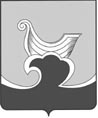 ПОСТАНОВЛЕНИЕПОСТАНОВЛЕНИЕПОСТАНОВЛЕНИЕадминистрации  Городецкого муниципального  районаНижегородской  областиадминистрации  Городецкого муниципального  районаНижегородской  областиадминистрации  Городецкого муниципального  районаНижегородской  области___27.04.2018 г.___                         № __1174_____Об утверждении административного регламента предоставления муниципальной услуги «Прием заявлений, постановка на учет и зачисление детей в общеобразовательные организации, реализующие основную общеобразовательную программу дошкольного образования в Городецком муниципальном  районе Нижегородской области»Об утверждении административного регламента предоставления муниципальной услуги «Прием заявлений, постановка на учет и зачисление детей в общеобразовательные организации, реализующие основную общеобразовательную программу дошкольного образования в Городецком муниципальном  районе Нижегородской области»Об утверждении административного регламента предоставления муниципальной услуги «Прием заявлений, постановка на учет и зачисление детей в общеобразовательные организации, реализующие основную общеобразовательную программу дошкольного образования в Городецком муниципальном  районе Нижегородской области»Наименование образовательной организацииАдресФ.И.О.руководителя, телефонАдрес электронной почтыАдрес официального сайтаМуниципальное бюджетное дошкольное образовательное учреждение «Детский сад №1»606520, Нижегородская область, Городецкий район, г. Заволжье, ул. Веденеева, д. 14Соколова Людмила Семеновна 8(83161)68970rebinka.sokolova@yandex.ruhttp://detsadrebinka1.caduk.ru/Муниципальное бюджетное дошкольное образовательное учреждение «Детский сад №4»606501, Нижегородская область, г.  Городец, ул. Речников, д.19Левкович Татьяна Алексеевна8(83161)26368LEVKOVICH_TA@BK.RUhttp://4gorod.dounn.ru/Муниципальное бюджетное дошкольное образовательное учреждение «Детский сад №5»606520, Нижегородская область, Городецкий район, г. Заволжье, ул. Веденеева, д. 17Костина Галина Викторовна 8(83161)68874 ds5vishenca.zvl@yandex.ruhttp://ds5vishenca.ucoz.ruМуниципальное бюджетное дошкольное образовательное учреждение «Детский сад №6»606520, Нижегородская область, Городецкий район, г.Заволжье, ул.Графтио, д.3 Васильева Татьяна Николаевна 8(83161) 77757ladybird.tata@yandex.ruhttp://podryqa.ucoz.ru/Муниципальное бюджетное дошкольное образовательное учреждение «Детский сад №7»606520, Нижегородская область, Городецкий район, г. Заволжье, ул. Юринова, д.2Померанцева Наталья Анатольевна8(83161) 68705ds.semicvetik@yandex.ruhttp://zavdssem.jimdo.com/Муниципальное бюджетное дошкольное образовательное учреждение «Детский сад №8»606521, Нижегородская область, Городецкий район, г.Заволжье, ул. Первомайская, д.1. Орлова Валентина Алексеевна 8(83161) 78104detsad8zvl@mail.ruhttps://mbdou8.jimdo.comМуниципальное бюджетное дошкольное образовательное учреждение «Детский сад №9»606502, Нижегородская область, г.Городец, ул. Свердлова, д.2  Морозова Жанна Владимировна8(83161)91444mbdoy.9sadik@mail.ruhttp://detskisad9grd.caduk.ru/Муниципальное бюджетное дошкольное образовательное учреждение «Детский сад №10»606502, Нижегородская область, г.Городец, ул.Ленина, д.1Качанова Людмила Викторовна8(83161)91187ds10klv@mail.ruhttps://ds10klv.wixsite.com/ds10Муниципальное бюджетное дошкольное образовательное учреждение «Детский сад №11»606502, Нижегородская область, г. Городец, ул. Свердлова, д. 4 Зверева Надежда Николаевна8(83161)94287detsad11@inbox.ruhttp://www.dsad-11.ru/Муниципальное бюджетное дошкольное образовательное учреждение «Детский сад №13»606504, Нижегородская область, Городецкий район, г. Городец, ул.Механизаторов, д.41 Мартемьянычева Людмила Александровна 8(83161)97081 dsad13@yandex.ruhttp://ds13gor.dounn.ru/Муниципальное бюджетное дошкольное образовательное учреждение «Детский сад №14»606502, Нижегородская область,  г.Городец, пл. Пролетарская, д. 22. Добронравова Елена Леонидовна8(83161)91701mdou.ds14@mail.ruhttp://ds14gor.dounn.ruМуниципальное бюджетное дошкольное образовательное учреждение «Детский сад №15»606501, Нижегородская область, г. Городец, ул. Шлюзовая д.6Егорова Ольга Николаевна 8(83161)25639jaslu.ds15@yandex.ruhttp://ds15.my1.ru/Муниципальное бюджетное дошкольное образовательное учреждение «Детский сад №16»606508, Нижегородская обл., г. Городец, ул. Мелиораторов, д. 17а Сухова Елена Ивановна8(83161)98556grdds16@mail.ruhttp://grdds16.ucoz.ruМуниципальное бюджетное дошкольное образовательное учреждение «Детский сад №18»606505, Нижегородская область, г. Городец, ул.Макарова, д. 12 Малова Ирина Леонидовна8(83161)99174detskisad18@yandex.ruhttp://detskisad18grd.caduk.ruМуниципальное бюджетное дошкольное образовательное учреждение «Детский сад №19»606500, Нижегородская область, г.Городец, ул. Г.Титова, д.20Галина Ивановна 8(83161)92391gordetsad19@gmail.comhttps://detsad19.jimdo.com/Муниципальное бюджетное дошкольное образовательное учреждение «Детский сад №20»606520, Нижегородская область, Городецкий район, г. Заволжье, ул. Юринова, д. 22 а  Абрамова Светлана Николаевна 8(83161)73344mbdoy.dc20@mail.ruhttp://schools.dnevnik.ru/school.aspx?school=1000004851607Муниципальное бюджетное дошкольное образовательное учреждение «Детский сад №21»Нижегородская область, г. Городец, ул. Коммунальная, д. 3а Мартынова Татьяна Анатольевна8(83161)25844Mbdou21.52@mail.ruhttp://mbdou21-52.caduk.ru/Муниципальное бюджетное дошкольное образовательное учреждение «Детский сад №22»Нижегородскаая область, Городецкий район,г. Заволжье, ул. Юринова, 24 аАнучина Надежда Борисовна 8(83161)76377managers2002@yandex.ru http://det-sad22zav-.edusite.ru/ Муниципальное бюджетное дошкольное образовательное учреждение «Детский сад №23»606520, Нижегородская область, Городецкий район, г. Заволжье, ул. Рылеева, 19а Ломтева Елена Алексеевна8(83161)79523elenaalekseevna23@rambler.ruhttp://romashka23.ucoz.ru/Муниципальное бюджетное дошкольное образовательное учреждение «Детский сад №24»606502, Нижегородская область, г. Городец, ул. Фрунзе, д. 28 Клюева Инга Александровна8(83161)91787gorodez.ds24@mail.ruhttp://ds24.my1.ruМуниципальное бюджетное дошкольное образовательное учреждение «Детский сад №25»606520, Нижегородская область, Городецкий район, г. Заволжье, ул. Мичурина, д. 4Балкова Марина Владимировна 8(83161)78683mbdou25.detskiisad@yandex.ruhttp://25zavolzhie.dounn.ruМуниципальное бюджетное дошкольное образовательное учреждение «Детский сад №28»606523, Россия, Нижегородская область, Городецкий район, г.Заволжье, пр.Дзержинского, д.23 Куликова Светлана Александровна 8(83161)73495 detskiysad2868@mail.ruhttp://28zavl.dounn.ru/Муниципальное бюджетное дошкольное образовательное учреждение «Детский сад №29»606503, Нижегородская область, г. Городец, ул. Фурманова, д.17. Перанова Антонина Ивановна 8(83161)90763MBDOY.d.s.29@yandex.ruhttp://gorodets29.dounn.ruМуниципальное бюджетное дошкольное образовательное учреждение «Детский сад №30»606520, Нижегородская область, г. Заволжье, ул. Рылеева, д. 7 «а» Макарова Валентина Алексеевна 8(83161)78293 Svetliachok30@mail.ruhttp://Mbdou30zvl.wixsite.com/mbdou30Муниципальное бюджетное дошкольное образовательное учреждение «Детский сад №32»606523, Нижегородская область, г.Заволжье, пр-кт Дзержинского, д. 47«а» Касимова Татьяна Викторовна     8(83161)74197detsad.raduga@yandex.ruhttp://detsad32.ucoz.net/Муниципальное бюджетное дошкольное образовательное учреждение «Детский сад №42»606523, Нижегородская область,Городецкий район, г.Заволжье, пр-кт Дзержинского, д.36 Паутова Галина Николаевна8(83161)75862detsad42.zvl@mail.ruhttp://detsad42.ucoz.ru/Муниципальное бюджетное дошкольное образовательное учреждение «Детский сад №45»606524, Нижегородская область, Городецкий район, г. Заволжье, ул. Пушкина, д. 15 а Романова Ирина Борисовна8(83161)70938ds_45_nn@mail.ruhttp://gorodets45.dounn.ruМуниципальное бюджетное дошкольное образовательное учреждение «Детский сад №46»606503, Нижегородская область, г.Городец, ул. Фурманова, д.10Лебедева Юлия Валерьевна 8(83161) 90538detsad_46@bk.ru http://detsad46.caduk.ru/ Муниципальное бюджетное дошкольное образовательное учреждение «Детский сад №47 «Ладушки»606524, Нижегородская область, г. Заволжье, ул. Пушкина, д. 22 Кручинина Оксана Юрьевна8(83161)70268Ladushkids47@rambler.ruhttp://47zavolzhie.dounn.ru/Муниципальное бюджетное дошкольное образовательное учреждение «Детский сад №48 «Белочка»606524, Нижегородская область, Городецкий район, г.Заволжье, ул.Пушкина, д.39 Сергеева Наталья Павловна8(83161)70718belochka_dc48@mail.ruhttp://belochka48.ru/Муниципальное бюджетное дошкольное образовательное учреждение «Детский сад №49 «Ручеек»606501, Нижегородская область, г. Городец, ул. Гастелло, д. 5 Сиротина Лариса Юрьевна8(83161)25879 dsad49gorodec@yandex.ruhttp://49gor.dounn.ru/Муниципальное бюджетное дошкольное образовательное учреждение «Детский сад №50»606524,  Нижегородская область, Городецкий район, г. Заволжье, ул. Пушкина, д. 52 аМельникова Александра Фадеевна 8(83161)59939sad50.det@yandex.rudyimovochka 50.ru  Муниципальное бюджетное дошкольное образовательное учреждение «Детский сад №51»606520, Нижегородская область, Городецкий район, г. Заволжье, ул. Графтио, д. 6а Любимова Елена Владимировна 8(83161)68884teremok.detsciysad51.2011@yandex.ruhttp://teremokds51.caduk.ru/Муниципальное бюджетное дошкольное образовательное учреждение «Детский сад №52»606525, Нижегородская область, Городецкий район, г. Заволжье, ул. Молодежная, д. 3 Белова Тамара Николаевна8(83161)39874sadnovzvl52@rambler.ruhttp://zvl52.dounn.ru/Муниципальное бюджетное дошкольное образовательное учреждение «Серковский детский сад»606528, Нижегородская область, Городецкий район, д. Серково, ул. Серковская, д. 1 Б Рыжухина Ольга Михайловна 8(83161)29631serkovo.detsad@yandex.ruhttp://www.serkovo-detsad.caduk.ruМуниципальное бюджетное дошкольное образовательное учреждение «Бриляковский детский сад»606534, Нижегородская область, Городецкий район, с. Бриляково, ул. Советская, д. 19 Сыроегина Антонина Петровна 8(83161)44218 Syroegina1@mail.ruhttp://brilyakovskysadik.caduk.ruМуниципальное бюджетное дошкольное образовательное учреждение «Ильинский»606514, Нижегородская область, Городецкий район, пос. Ильинский, д.4Нечаева Ирина Владимировна 8(83161)47837 i.nechaeva.82@mail.ruhttp://ilinsk.caduk.ru/Муниципальное бюджетное дошкольное образовательное учреждение «Смольковский детский сад»606537, Нижегородская область, Городецкий район, с. Смольки, ул. Новая, д.12Оганесова Татьяна Аркадьевна 8(83161)46132 otayana56@mail.ruhttp://smolk.caduk.ru/Муниципальное бюджетное дошкольное образовательное учреждение «Строчковский детский сад»606519, Нижегородская область, Городецкий район, с. Строчково, ул. Полевая, д. 3а Дмитриева Галина Николаевна8(83161)43970dgalinanikolaevna@mail.ruhttp://detsadstrochkov.ucoz.ruМуниципальное бюджетное дошкольное образовательное учреждение «Тимирязевский детский сад»606530, Нижегородская область, Городецкий район, п.им.Тимирязева, ул.Полевая, д.1а Девицына Екатерина Владимировна8(83161)41744timirazevskiisadik@rambler.ruhttp://timirazevskii-mbdou.ruМуниципальное бюджетное дошкольное образовательное учреждение «Аксентисский детский сад»606513, Нижегородская область, Городецкий район, п.Аксентис, д.5БакинаИрина Геннадьевна 8(83161)46589det.sad.aks@bk.ru http://aksentisski.edusite.ru./cs_common.html Муниципальное бюджетное дошкольное образовательное учреждение «Зарубинский детский сад»606516, Нижегородская область, Городецкий район, с. Зарубино, ул. Комсомольская, д.5Рукавишникова Татьяна Александровна8(83161)48448zarubinodsad@mail.ruhttp://zarubino.dounn.ruМуниципальное бюджетное дошкольное образовательное учреждение «Зиняковский детский сад»606517, Нижегородская область, Городецкий район, с.Зиняки,ул.Ветеранов, д.16 Вилкова Валентина Анатольевна8(83161)48368zinyaki@bk.ruhttp://ziniakidedsad.ucoz.netМуниципальное бюджетное дошкольное образовательное учреждение «Краснораменский детский сад»606527, Нижегородская область, Городецкий район, д. Шадрино, ул. Школьная, д 9Иванова Ирина Викторовна 8(83161)44756Krramen.ds@yandex.ruhttp://KRASNORAMENSKYCAD.CADUK.RU/ Муниципальное бюджетное дошкольное образовательное учреждение «Ковригинский детский сад»606533, Нижегородская область, Городецкий район, д.Ковригино, ул.Мира, д.7Лебедева Татьяна Николаевна8(83161)45125detsadskazka@inbox.ruhttp://kovrigino.dounn.ru/Муниципальное бюджетное дошкольное образовательное учреждение «Федуринский детский сад»606531, Нижегородская область, Городецкий район , д. Федурино, ул.Центральная, д.16 Шумилова Татьяна Владимировна 8(83161)41650Fedurds@mail.ruhttp://Fedur.ds.ucoz.net/Муниципальное бюджетное дошкольное образовательное учреждение «Воронинский детский сад»606518,  Нижегородская область, Городецкий район, с.Воронино, д. 32 Шереметьева Ирина Александровна8(83161)47131detskiisad.sheremetieva@yandex.ruhttp://voroninodetsad.ucoz.net/Муниципальное бюджетное дошкольное образовательное учреждение «Смиркинский детский сад»606536, Нижегородская область, Городецкий район, п. Смиркино, ул. Мира, д.40, стр.1Даричева Александра Анатольевна8(83161)43334Smirk.det.sad@mail.ruhttp://schools.dnevnik.ru/school.aspx?schМуниципальное бюджетное дошкольное образовательное учреждение «Дроздовский детский сад»606538, Нижегородская область, Городецкий район, д. Дроздово, д.31Ковалева Елена Анатольевна 8(83161)45374Drozd.det.sad@ mail.ruhttp://Drozdovskydetsad.wixsite.com Понедельник 8:00 – 18:00 Вторник 8:00 – 20:00 Среда 8:00 – 18:00 Четверг 8:00 – 18:00 Пятница 8:00 – 18:00 Суббота9:00 – 13:00 Воскресенье Выходной Без перерыва на обед Без перерыва на обед Понедельник Выходной Вторник 8:00 – 12:00 СредаВыходной Четверг 8:00 – 12:00 Пятница Выходной Суббота Выходной Воскресенье Выходной Понедельник 8:00 – 17:00 Вторник 8:00 – 17:00 Среда 8:00 – 17:00 Четверг 8:00 – 17:00 Пятница 8:00 – 16:00 СубботаВыходной Воскресенье ВыходнойПерерыв на обед с 12:00 до 12:48Перерыв на обед с 12:00 до 12:48____________________________________________________подпись гл.специалиста УО и МП администрации Городецкого района                                   расшифровка подписиПаспортные данныеСерияНомерНомерПаспортные данныеКогда выданПаспортные данныеКем выданАдрес регистрацииИндексОбласть, городОбласть, городАдрес регистрацииУлицаДом, корпус, квартираДом, корпус, квартираАдрес фактического проживанияИндексОбласть, городОбласть, городАдрес фактического проживанияУлицаДом, корпус, квартираДом, корпус, квартираПодписьИнициалы, фамилияДатаДатаДата п/пДата выдачи путевкиФ.И.О. ребенкаДата  рождения ребенкаОснования для выдачи путевкиДоашний адрес, контактный телефонФ.И.О.получившего путевкуПодпись родителя(законного предсатавителя)Дата предоставления путевки в ОО